Publicado en Barcelona el 24/01/2018 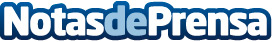 Dr. Junco presenta el plan Lover's Beauty para este San ValentínQueda menos de un mes para San Valentín y probablemente mucha gente todavía esté pensando en cómo celebrarlo y para la ocasión seguro que querrán estar radiantes, guapos y sexys. El amor está vivo, y aún más en el día de los enamorados, y el rostro es la principal arma de seducción. La mirada, la sonrisa, la expresión… todo en el rostro es esencial para seducir a la pareja o a los pretendientesDatos de contacto:Dr Óscar Junco Cirugía Plástica y Estética638 76 76 36Nota de prensa publicada en: https://www.notasdeprensa.es/dr-junco-presenta-el-plan-lovers-beauty-para Categorias: Cataluña Medicina alternativa http://www.notasdeprensa.es